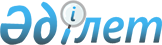 Об утверждении регламента государственной услуги "Обеспечение бесплатного подвоза обучающихся и воспитанников к общеобразовательной организации образования и обратно домой"
					
			Утративший силу
			
			
		
					Постановление акимата Качирского района Павлодарской области от 28 октября 2011 года N 293/9. Зарегистрировано Департаментом юстиции Павлодарской области 25 ноября 2011 года N 12-8-120. Утратило силу постановлением акимата Качирского района Павлодарской области от 20 апреля 2012 года N 139/10      Сноска. Утратило силу постановлением акимата Качирского района Павлодарской области от 20.04.2012 N 139/10.

      В соответствии со статьей 9-1 Закона Республики Казахстан от 27 ноября 2000 года "Об административных процедурах", постановлением  Правительства Республики Казахстан от 20 июля 2010 года N 745 "Об утверждении реестра государственных услуг, оказываемых физическим и юридическим лицам", в целях качественного оказания государственных услуг, акимат района ПОСТАНОВЛЯЕТ:



      1. Утвердить прилагаемый регламент оказания государственной услуги "Обеспечение бесплатного подвоза обучающихся и воспитанников к общеобразовательной организации образования и обратно домой".



      2. Контроль за исполнением настоящего постановления возложить на руководителя аппарата акима района Фишер Т.В.



      3. Настоящее постановление вводится в действие по истечении 10 календарных дней после дня его первого официального опубликования.      Аким района                                Н. Күлжан

Утверждено       

постановлением акимата   

Качирского района      

от 28 октября 2011 года N 293/9 

Регламент государственной услуги "Обеспечение

бесплатного подвоза обучающихся и воспитанников к

общеобразовательной организации образования и обратно домой" 

1. Основные понятия

      1. В настоящем регламенте используются следующие понятия:

      1) подвоз обучающихся к общеобразовательной организации образования и обратно домой – доставка учащихся и воспитанников, проживающих в отдаленной сельской местности к школе, где обучаются дети и обратно домой на бесплатной основе;

      2) обеспечение бесплатного подвоза - выдача справки об обеспечении бесплатным подвозом к общеобразовательной организации образования и обратно домой;

      3) структурно-функциональная единица - это ответственные лица уполномоченного органа, которые участвуют в процессе оказания государственной услуги (далее - СФЕ). 

2. Общие положения

      2. Наименование государственной услуги: "Обеспечение бесплатного подвоза обучающихся и воспитанников к общеобразовательной организации образования и обратно домой".



      3. Форма государственной услуги: не автоматизированная.



      4. Государственная услуга оказывается на основании стандарта  государственной услуги "Обеспечение бесплатного подвоза обучающихся и воспитанников к общеобразовательной организации образования и обратно домой", утвержденного постановлением Правительства Республики Казахстан от 31 марта 2011 года N 336 "Об утверждении стандартов государственных услуг и внесении изменений и дополнения в некоторые решения Правительства Республики Казахстан" (далее - стандарт).



      5. Государственная услуга предоставляется государственными учреждениями аппаратов акимов сел и сельских округов Качирского района (далее – уполномоченные органы), пять дней в неделю, за исключением выходных и праздничных дней, с 9-00 часов до 18-00 часов, с перерывом на обед с 13-00 до 14-00 часов, по адресам указанным в приложении 1 к настоящему регламенту.



      6. Результатом предоставляемой государственной услуги является выдача справки об обеспечении бесплатным подвозом к общеобразовательной организации образования и обратно домой по форме, утвержденной приложением 6 стандарта, либо мотивированный ответ об отказе в предоставлении услуги.



      7. Сроки оказания государственной услуги:

      срок оказания государственной услуги с момента сдачи потребителем необходимых документов составляет 5 рабочих дней;

      максимально допустимое время ожидания до получения  государственной услуги, оказываемой на месте в день обращения заявителя - не более 30 минут;

      максимально допустимое время обслуживания получателя  государственной услуги, оказываемой на месте в день обращения заявителя - не более 30 минут.



      8. Основанием для отказа в предоставлении государственной услуги является предоставление потребителем неполного пакета документов. 

3. Описание порядка действий (взаимодействия)

в процессе оказания государственной услуги

      9. Для получения государственной услуги потребитель предоставляет перечень документов, указанных в пункте 11 стандарта.

      Для получения государственной услуги потребитель заполняет заявление установленного образца и сдает документы специалисту уполномоченного органа.

      Специалистом уполномоченного органа вносится запись о приеме документов в журнал регистрации заявлений, с присвоением регистрационного номера, с указанием даты приема заявления и даты предоставления услуги.



      10. После сдачи документов, потребителю выдается расписка в получении необходимых документов установленного образца.



      11. Справка об обеспечении бесплатным подвозом к общественной организации образования и обратно домой заверенная печатью и подписью акима, выдается специалистом уполномоченного органа.



      12. Требования к информационной безопасности: обеспечение сохранности документов, защиты и конфиденциальности информации о содержании документов потребителя.



      13. В процессе оказания государственной услуги участвуют следующие СФЕ:

      1) специалист уполномоченного органа (СФЕ 1);

      2) аким села или сельского округа (СФЕ 2).



      14. Текстовое табличное описание последовательности и взаимодействие административных действий (процедур) каждой СФЕ с указанием срока выполнения каждого административного действия (процедуры) приведено в приложении 2 к настоящему регламенту.



      15. Схемы, отражающие взаимосвязь между логической последовательностью административных действий в процессе оказания государственной услуги и СФЕ, приведены в приложении 3 настоящего регламента. 

4. Ответственность должностных лиц,

оказывающих государственную услугу

      16. За нарушение порядка оказания государственной услуги должностные лица несут ответственность, предусмотренную законами Республики Казахстан.

Приложение 1          

к регламенту государственной услуги

"Обеспечение бесплатного подвоза  

обучающихся и воспитанников к   

общеобразовательной организации  

образования и обратно домой"     

Перечень аппаратов акимов сел,

сельских округов Качирского района

Приложение 2         

к регламенту государственной услуги

"Обеспечение бесплатного подвоза  

обучающихся и воспитанников к    

общеобразовательной организации   

образования и обратно домой"     

Описание действий структурно-функциональных единиц СФЕ

Приложение 3         

к регламенту государственной услуги

"Обеспечение бесплатного подвоза  

обучающихся и воспитанников к   

общеобразовательной организации  

образования и обратно домой"     

Схема процесса выдачи справки об обеспечении

бесплатным подвозом к общественной организации

образования и обратно домой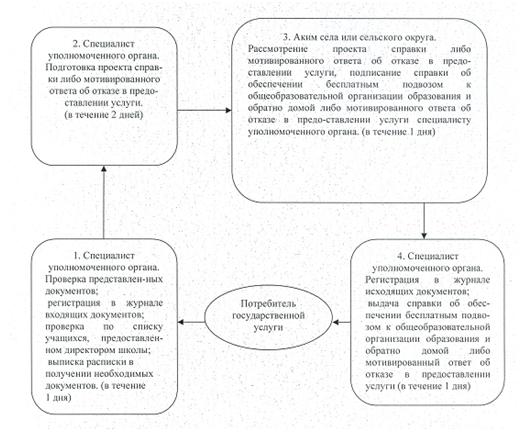 
					© 2012. РГП на ПХВ «Институт законодательства и правовой информации Республики Казахстан» Министерства юстиции Республики Казахстан
				N п/п
Полное наименование аппарата акима сельского округа
Наименование населенного пункта
Контактный телефон
Юридический адрес
Адрес сайта
1ГУ Аппарат акима Байконысского сельского округас. Байконыс, с. Кызылтан, с. Тлеубай(871833)95490с. Байконыс, улица Гвардейская,15нет2ГУ Аппарат акима Берегового сельского округас. Береговое,  с. Осьмерыжск, с. Зеленая Роща, с. Луговое, с. Тихомировка(871833)94396с. Береговое, улица Намазбаева, 1нет3ГУ Аппарат акима Березовского сельского округас. Березовка,с. Малые Березняки(871833)98642с.Березовка, улица Советов, 1нет4ГУ Аппарат акима Бобровского сельского округас. Жанабет, с. Жаскайрат,   с. Боброво(871833)93450с. Жанабет, улица 60 лет Октября, 25нет5ГУ Аппарат акима Верненского сельского округас. Львовка(871833)21762с.Львовка, улица Кирова,25нет6ГУ Аппарат акима Воскресенского сельского округас. Воскресенка(871833)23131с. Воскресенка, улица 70 лет Октября,1нет7ГУ Аппарат акима Жана-Курлусского сельского округас. Трофимовка, с. Тегистык, с. Покровка, с. Жана-Курлус(871833)91597с. Трофимовка, улица М-Горького,13нет8ГУ Аппарат акима Ивановского сельского округас. Ивановка, с. Новоспасовка(871833)22242с. Ивановка, улица Советов, 21нет9ГУ Аппарат акима Калиновского сельского округас. Калиновка,   с. Кызылдау, с. Каратал(871833)21386с. Калиновка, улица Победы,50нет10ГУ Аппарат акима Коммунарского сельского округас.Фрументьевка(871833)99783с. Коммунар, улица Школьная, 29нет11ГУ Аппарат акима Октябрьского сельского округас. Октябрьск,с. Мотогул, с.Первомайское, с. Лесное, c.Благовещенка(871833)97585с. Октябрьск, улица Панфилова, 3нет12ГУ Аппарат акима Песчанского сельского округас. Песчаное, с. Карасук(871833)26897с. Песчаное, улица Шоссейная, 5нет13ГУ Аппарат акима Теренкольского сельского округас. Теренколь, с. Ынталы, с. Юбилейное(871833)21494с.Теренколь, улица Тургенева, 85анет14ГУ Аппарат акима Федоровского сельского округас. Федоровка,с. Конторка, с. Воронцовка(871833)40206с. Федоровка, улица ШкольнаянетДействия процессов (хода, потока работ)
N 
п/п
N действия (хода, потока работ)
1
2
3
4
1Наименование СФЕГруппа 1 СФЕ Специалист уполномоченного органаГруппа 1 СФЕ Специалист уполномоченного органаГруппа 2 СФЕ Аким села либо сельского округаГруппа 1 СФЕСпециалист уполномоченного органа2Наименование действия (процессса, процедуры, операции) и их описание1)ппроверка представленных документов;

2) регистрация в журнале входящих документов;

3)ппроверка по списку учащихся, предоставленном директором школыподготовка проекта справки либо мотивированного ответа об отказе в предоставлении услугирассмотрение проекта справки либо мотивированного ответа об отказе в предоставлении услугирегистрация в журнале исходящих документов3Форма завершения (данные, документвыдача расписки в получении необходимых документов потребителюпроект справки либо мотивированного ответа об отказе в предоставлении услугиподписание справки либо мотивированного ответа об отказе в пре-доставлении услугивыдача справки об обеспечении бесплатным подвозом к общеобразовательной организации образования и обратно домой либо мотивированный ответ об отказе в предоставлении услуги потребителю4Сроки исполнения1 день2 дня1 деньв течение 1 дня4Сроки исполненияв течение 5 рабочих дней с момента сдачи потребителем необходимых документовв течение 5 рабочих дней с момента сдачи потребителем необходимых документовв течение 5 рабочих дней с момента сдачи потребителем необходимых документовв течение 5 рабочих дней с момента сдачи потребителем необходимых документов